Администрация Дзержинского сельсоветаДзержинского района Красноярского краяПОСТАНОВЛЕНИЕ с. Дзержинское  04.08.2017 г.						             	   	 № 124-п О внесении изменений в постановление администрации Дзержинского сельсовета Дзержинского района Красноярского края от 30.11.2015 г. №176-п «Об утверждении ведомственного перечня муниципальных услуг (работ), оказываемых (выполняемых) муниципальным бюджетным учреждением в качестве основных видов деятельности».В соответствии с пунктом 3.1. статьи 69.2 Бюджетного кодекса Российской Федерации, Постановлением Правительства Российской Федерации от 26.02.2014 года  №151 «О формировании и ведении базовых (отраслевых) перечней государственных и муниципальных услуг и работ, формировании, ведении и утверждении ведомственных перечней государственных услуг и работ, оказываемых и выполняемых федеральными государственными учреждениями, и об общих требованиях к формированию, ведению и утверждению ведомственных перечней государственных (муниципальных) услуг и работ, оказываемых и выполняемых государственными учреждениями субъектов Российской Федерации (муниципальными учреждениями)», и во исполнение постановления администрации Дзержинского района от 06.07.2015 года №396-п «Об утверждении Порядка формирования, ведения и утверждения ведомственных перечней муниципальных услуг (работ), оказываемых (выполняемых) муниципальными учреждениями Дзержинского района», руководствуясь ст. 31 Устава сельсовета, ПОСТАНОВЛЯЮ:          1. Внести изменения в постановление администрации Дзержинского сельсовета Дзержинского района Красноярского края от 30.11.2015 г. №176-п «Об утверждении ведомственного перечня муниципальных услуг (работ), оказываемых (выполняемых) муниципальным бюджетным учреждением в качестве основных видов деятельности» следующие изменения:         в приложении № 1 «Ведомственный перечень услуг и работ, оказываемых и выполняемых муниципальным учреждением культуры Дзержинского сельсовета» исключить строку № 3.          2. Опубликовать постановление в газете «Дзержинец» и разместить в сети Интернет на официальном сайте администрации района.           3. Контроль за выполнением постановления возложить на главного бухгалтера администрации сельсовета Ю.В. Лобань.4. Постановление вступает в силу в день, следующий за днем его официального опубликования и распространяется на правоотношения возникшие с 01.03.2017 г.Глава сельсовета			                              		    	А.И. Сонич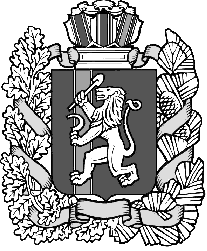 